                                                             San Salvador, 21 de febrero de 2022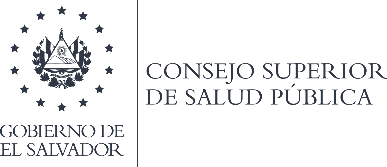 RRH H/032/2022LicenciadaAura lvette Morales Oficial de Información Presente.Es un gusto saludarle.   Al mismo tiempo deseo mucho éxito en las actividades que desarrolla.Por medio  del presente  y atendiendo   requerimiento   de información   oficiosa  con  respecto  a detalle  de Contratación   de  personal  durante  el período  de enero  2022  se le informa  que  no se realizó tramite  en éste concepto.Sin más sobre el particular y agradeciendo   su atención a la presente me suscribo de usted.AtentamenteMirna Edith LópezJefe de la Unidad de Recursos HumanosConsejo Superior de Salud Pública.Documento en versión seleccionable, por lo que no se refleja la firma del Jefe de Unidad